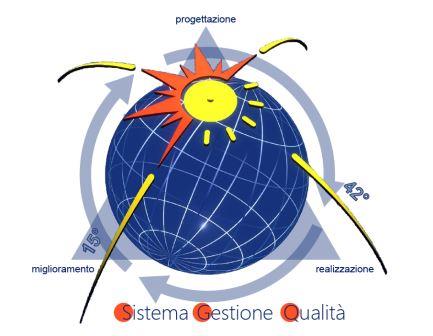 PROGRAMMAZIONE DIDATTICAMODULI RELATIVI ALLE COMPETENZE STCWISTITUTO:		ISTITUTO DI ISTRUZIONE SECONDARIA SUPERIORE “G. BOCCARDI”INDIRIZZO:		ISTITUTO TECNICO PER IL SETTORE TECNOLOGICO TRASPORTI E LOGISTICA “U. TIBERIO”ARTICOLAZIONE:	CONDUZIONE DEL MEZZOOPZIONE:		CONDUZIONE DEL MEZZO NAVALECLASSE: 								A.S. 2021-2022DISCIPLINA:	DOCENTE:	MODULO N. °            [TITOLO]Funzione: 											il docenteTavola delle Competenze previste dalla Regola A-II/1 – STCW 95 Amended Manila 2010Tavola delle Competenze previste dalla Regola A-II/1 – STCW 95 Amended Manila 2010Tavola delle Competenze previste dalla Regola A-II/1 – STCW 95 Amended Manila 2010FunzioneCompetenzaDescrizioneNavigazione a livello operativoIPianifica e dirige una traversata e determina la posizioneNavigazione a livello operativoIIMantiene una sicura guardia di navigazioneNavigazione a livello operativoIIIUso del radar e ARPA per mantenere la sicurezza della navigazioneNavigazione a livello operativoIVUso dell’ECDIS per mantenere la sicurezza della navigazioneNavigazione a livello operativoVRisponde alle emergenzeNavigazione a livello operativoVIRisponde a un segnale di pericolo in mareNavigazione a livello operativoVIIUsa l’IMO Standard Marine Communication Phrases e usa l’Inglese nella forma scritta e oraleNavigazione a livello operativoVIIITrasmette e riceve informazioni mediante segnali otticiNavigazione a livello operativoIXManovra la naveManeggio e stivaggio del carico a livello operativoXMonitora la caricazione, lo stivaggio, il rizzaggio, cura durante il viaggio e sbarco del caricoManeggio e stivaggio del carico a livello operativoXIIspeziona e riferisce i difetti e i danni agli spazi di carico, boccaporte e casse di zavorraManeggio e stivaggio del carico a livello operativoXIIAssicura la conformità con i requisiti della prevenzione dell’inquinamentoControllo dell’operatività della nave e cura delle persone a bordo a livello operativoXIIIMantenere le condizioni di navigabilità (seaworthiness) della naveControllo dell’operatività della nave e cura delle persone a bordo a livello operativoXIVPreviene, controlla e combatte gli incendi a bordoControllo dell’operatività della nave e cura delle persone a bordo a livello operativoXVAziona (operate) i mezzi di salvataggioControllo dell’operatività della nave e cura delle persone a bordo a livello operativoXVIApplica il pronto soccorso sanitario (medical first aid) a bordo della naveControllo dell’operatività della nave e cura delle persone a bordo a livello operativoXVIIControlla la conformità con i requisiti legislativiControllo dell’operatività della nave e cura delle persone a bordo a livello operativoXVIIIApplicazione delle abilità (skills) di comando (leadership) e lavoro di squadra (team working)Controllo dell’operatività della nave e cura delle persone a bordo a livello operativoXIXContribuisce alla sicurezza del personale e della naveCompetenza (rif. STCW 95 Amended 2010)Competenza (rif. STCW 95 Amended 2010)Competenza LLGGCompetenza LLGGPrerequisiti  Discipline coinvolte  Prerequisiti  Discipline coinvolte  ABILITA’ABILITA’Abilità da formulareAbilità da formulareCONOSCENZECONOSCENZEConoscenze da formulareConoscenze da formulareContenuti disciplinari minimi Contenuti disciplinari minimi Impegno OrarioDurata Durata Impegno OrarioPeriodo(E’ possibile selezionare più voci)Periodo(E’ possibile selezionare più voci)□ Settembre□ Ottobre□ Novembre□ Dicembre□ Gennaio□ Febbraio□ Marzo□ Gennaio□ Febbraio□ Marzo□ Aprile□ Maggio□ GiugnoMetodi Formativi(E’ possibile selezionare più voci)□ Laboratorio□ Lezione frontale breve e dialogata□ Debriefing□ Esercitazioni□ Dialogo formativo □ Problem solving□ Laboratorio□ Lezione frontale breve e dialogata□ Debriefing□ Esercitazioni□ Dialogo formativo □ Problem solving□ Laboratorio□ Lezione frontale breve e dialogata□ Debriefing□ Esercitazioni□ Dialogo formativo □ Problem solving□ Alternanza scuole – lavoro□ Project work□ Simulazione – virtual Lab□ E-learning □ Brain – storming□ Percorso autoapprendimento□ CLIL□ Altro (specificare)…………………………………………...□ Alternanza scuole – lavoro□ Project work□ Simulazione – virtual Lab□ E-learning □ Brain – storming□ Percorso autoapprendimento□ CLIL□ Altro (specificare)…………………………………………...□ Alternanza scuole – lavoro□ Project work□ Simulazione – virtual Lab□ E-learning □ Brain – storming□ Percorso autoapprendimento□ CLIL□ Altro (specificare)…………………………………………...Mezzi, strumenti e sussidi(E’ possibile selezionare più voci)□ Attrezzature di laboratorio    ○ PC    ○     ○     ○ □ Simulatore□ Monografie di apparati□ Virtual – Lab□ Attrezzature di laboratorio    ○ PC    ○     ○     ○ □ Simulatore□ Monografie di apparati□ Virtual – Lab□ Attrezzature di laboratorio    ○ PC    ○     ○     ○ □ Simulatore□ Monografie di apparati□ Virtual – Lab□ Dispense □ Libro di testo□ Pubblicazioni ed e-book□ Apparati multimediali□ Strumenti per calcolo elettronico□ Strumenti di misura□ Cartografia tradizionale e/o elettronica□ Altro (specificare)…………………………………………...□ Dispense □ Libro di testo□ Pubblicazioni ed e-book□ Apparati multimediali□ Strumenti per calcolo elettronico□ Strumenti di misura□ Cartografia tradizionale e/o elettronica□ Altro (specificare)…………………………………………...□ Dispense □ Libro di testo□ Pubblicazioni ed e-book□ Apparati multimediali□ Strumenti per calcolo elettronico□ Strumenti di misura□ Cartografia tradizionale e/o elettronica□ Altro (specificare)…………………………………………...VERIFICHE E CRITERI DI VALUTAZIONEVERIFICHE E CRITERI DI VALUTAZIONEVERIFICHE E CRITERI DI VALUTAZIONEVERIFICHE E CRITERI DI VALUTAZIONEVERIFICHE E CRITERI DI VALUTAZIONEVERIFICHE E CRITERI DI VALUTAZIONEVERIFICHE E CRITERI DI VALUTAZIONEIn itinereIn itinere□ Prova strutturata□ Prova semistrutturata□ Prova in laboratorio□ Relazione□ Griglie di osservazione□ Comprensione del testo□ Saggio breve□ Prova di simulazione□ Soluzione di problemi□ Elaborazioni grafiche□ Prova strutturata□ Prova semistrutturata□ Prova in laboratorio□ Relazione□ Griglie di osservazione□ Comprensione del testo□ Saggio breve□ Prova di simulazione□ Soluzione di problemi□ Elaborazioni grafiche□ Prova strutturata□ Prova semistrutturata□ Prova in laboratorio□ Relazione□ Griglie di osservazione□ Comprensione del testo□ Saggio breve□ Prova di simulazione□ Soluzione di problemi□ Elaborazioni graficheFine moduloFine modulo□ Prova strutturata□ Prova semistrutturata□ Prova in laboratorio□ Relazione□ Griglie di osservazione□ Comprensione del testo□ Prova di simulazione□ Soluzione di problemi□ Elaborazioni grafiche□ Prova strutturata□ Prova semistrutturata□ Prova in laboratorio□ Relazione□ Griglie di osservazione□ Comprensione del testo□ Prova di simulazione□ Soluzione di problemi□ Elaborazioni grafiche□ Prova strutturata□ Prova semistrutturata□ Prova in laboratorio□ Relazione□ Griglie di osservazione□ Comprensione del testo□ Prova di simulazione□ Soluzione di problemi□ Elaborazioni graficheLivelli minimi per le verificheLivelli minimi per le verificheLivelli minimi per le verificheLivelli minimi per le verificheLivelli minimi per le verificheLivelli minimi per le verificheLivelli minimi per le verificheAzioni di recupero ed approfondimentoAzioni di recupero ed approfondimentoAzioni di recupero ed approfondimentoAzioni di recupero ed approfondimentoAzioni di recupero ed approfondimentoAzioni di recupero ed approfondimentoAzioni di recupero ed approfondimento